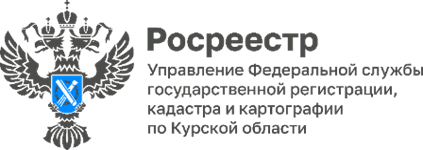 В ЕГРН внесены более 17 тысяч охранных зон объектов электроэнергетики Охранные зоны объектов электроэнергетики (электросетевого хозяйства) устанавливаются вдоль воздушных линий электропередачи, вдоль подземных кабельных линий, вдоль подводных кабельных линий электропередачи, вокруг подстанций и распределительных пунктов и иного, предназначенного для передачи электрической энергии оборудования.В целях обеспечения безопасных условий эксплуатации и исключения возможности повреждения линий электропередачи в охранных зонах устанавливается особый режим использования территорий.Границы охранной зоны в отношении отдельного объекта электросетевого хозяйства определяются организацией, которая владеет им на праве собственности или ином законном основании.«В настоящее время по состоянию на октябрь 2023 года филиалом ППК «Роскадастр» по Курской области в Единый государственный реестр недвижимости внесены более 17 тысяч охранных зон объектов электроэнергетики», – отметила начальник отдела инфраструктуры пространственных данных филиала ППК «Роскадастр» по Курской области Людмила Белкина .Земельные участки, полностью или частично входящие в охранную зону электросетевого хозяйства у собственников, землевладельцев, землепользователей или арендаторов не изымаются. По таким земельным участкам в Единый государственный реестр недвижимости внесены сведения об особом режиме, обеспечивающим безопасное функционирование и эксплуатацию указанных объектов.«В охранных зонах запрещается осуществлять любые действия, которые могут нарушить безопасную работу объектов электросетевого хозяйства, в том числе, привести к их повреждению или уничтожению, и повлечь причинение вреда жизни, здоровью граждан и имуществу физических или юридических лиц, а также повлечь нанесение экологического ущерба и возникновение пожаров», - пояснила и.о руководителя Управления Росреестра по Курской области Анна Стрекалова.